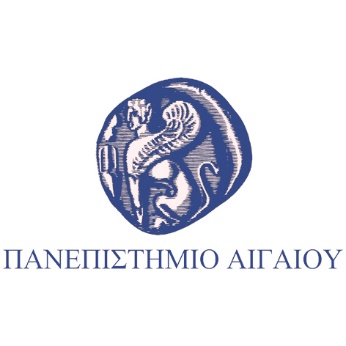 ΣΧΟΛΗ ΚΟΙΝΩΝΙΚΩΝ ΕΠΙΣΤΗΜΩΝΤΜΗΜΑ ΓΕΩΓΡΑΦΙΑΣΠ.Μ.Σ. “Ανθρωπογεωγραφία, Ανάπτυξη και Σχεδιασμός του Χώρου”Ανακοίνωση-ΠρόσκλησηΟ Πρόεδρος του Τμήματος Γεωγραφίας Καθηγητής Ν. Σουλακέλης και ο Διευθυντής του Προγράμματος Σπουδών “Ανθρωπογεωγραφία, Ανάπτυξη και Σχεδιασμός του Χώρου” Καθηγητής Γ. Κορρές, προσκαλούν τον/ην κάθε ενδιαφερόμενο/η σε ανοιχτή διάλεξη που θα δώσει ο ιστορικός γεωγράφος Καθηγητής  Γεώργιος Σιδηρόπουλος. Η διάλεξη με τίτλο: “ Επίσκεψη Ομπάμα: φόρος τιμής στο λίκνο της δημοκρατίας;”    Κοιτώντας από την πλευρά της γεωπολιτικής, θα πραγματοποιηθεί την Τρίτη 28 Νοεμβρίου, στις 19.30 μ.μ., στην αίθουσα Β’, στο ισόγειο του κτιρίου Γεωγραφίας και θα είναι ανοιχτή τόσο για την ακαδημαϊκή, όσο και για την τοπική κοινότητα Μυτιλήνης.  